Муниципальное бюджетное общеобразовательное учреждение «Кириковская средняя школа»РАБОЧАЯ ПРОГРАММАпо предмету «Русский язык» для учащихся 9 класса муниципального бюджетного общеобразовательного учреждения «Кириковская средняя школа»Составил:              учитель высшей квалификационной категории Вебер Галина         Алексеевна2022-2023 учебный год.Пояснительная записка.    Настоящая рабочая программа по учебному предмету «Русский язык» для обучающихся 9 класса составлена на основании основной адаптированной образовательной программы основного общего образования муниципального бюджетного общеобразовательного учреждения «Кириковская средняя школа» от 25 марта 2019 года, утвержденная приказом по учреждению № 99/1-од, учебного плана для 7-9 классов муниципального бюджетного общеобразовательного учреждения «Кириковская средняя школа», по адаптированной образовательной программе для детей с ограниченными возможностями здоровья (легкая степень умственной отсталости) на 2022-2023 учебный год, положения о рабочей программе педагога муниципального бюджетного общеобразовательного учреждения «Кириковская средняя школа» реализующего предметы, курсы и дисциплины общего образования от 30 мая 2019 года. Настоящая программа рассчитана на пятидневную рабочую неделю и написана с учетом требований, Постановления Главного государственного санитарного врача РФ от 28 сентября 2020 г. N 28 "Об утверждении санитарных правил СП 2.4.3648-20 "Санитарно-эпидемиологические требования к организациям воспитания и обучения, отдыха и оздоровления детей и молодежи"     Рабочая программа по письму и развитию речи в 9 классе составлена на основе Программы специальных (коррекционных) образовательных учреждений VIII вида: 5 – 9 классы: в 2 сб./Под ред.    В. В. Воронковой. -  М.: Гуманитар. изд. центр ВЛАДОС, 2011. – Сб. 1.       Цели настоящей программы  – это намечаемые результаты обучения, воспитания и развития, направленные на формирование личности. В достижении намечаемых результатов обучения большое значение имеет преподавание в школе такого предмета как русский язык. Подготовка подрастающего поколения к практической деятельности немыслима без овладения русским литературным языком.      Программа по письму  и развитию речи в 9 классе направлена на разностороннее развитие личности учащихся, способствует их умственному развитию, обеспечивают гражданское, нравственное, эстетическое воспитание. Программа содержит материал, помогающий учащимся достичь того уровня общеобразовательных знаний и умений, который необходим им для социальной адаптации. Цель: Развитие речи, мышления, воображения школьников, способности выбирать средства языка в соответствии с условиями общения. Задачи: овладеть речевой деятельностью в разных ее видах (чтение, письмо, говорение, слушание); формировать орфографические и пунктуационные навыки, речевые умения, обеспечивающие восприятие, воспроизведение и создание высказываний в устной и письменной форме; обогащать словарный запас, умение пользоваться словарями разных типов; эстетическое, эмоциональное, нравственное развитие личности. Принцип коррекционной направленности обучения является ведущим. Поэтому особое внимание обращено на коррекцию имеющихся у отдельных учащихся специфических нарушений, на коррекцию всей личности в целом.   Занятия по данной программе проводятся в форме урока (45 мин). В 9 классе отведено 136 часов в год (4 часа в неделю). Возможно уменьшение количества часов, в зависимости от изменения годового календарного учебного графика, сроков каникул, выпадения уроков на праздничные дни. На каждый изучаемый раздел отведено определенное количество часов, указанное в тематическом плане, которое может меняться (увеличиваться или уменьшаться) в зависимости от уровня усвоения темы учащимися. Поэтому важен не только дифференцированный подход в обучении, но и неоднократное повторение, закрепление пройденного материала. Программа обеспечивает необходимую систематизацию знаний.     В 9 классе продолжается работа по звукобуквенному анализу. Учащиеся овладевают правописанием значимых частей слова и различных частей речи. Большое внимание при этом уделяется фонетическому разбору.  Изучение состава слова, словообразующей роли значимых частей слова направлено на обогащение и активизацию словаря учащихся. В процессе упражнений формируются навыки правописания (единообразное написание гласных и согласных в корне слова и приставки). Большое значение для усвоения правописания имеет морфемный разбор, сравнительный анализ слов, различных по произношению, сходных по написанию (подбор гнёзд родственных слов) и другие.    Части речи изучаются в том объёме, который необходим учащимся для выработки практических навыков устной и письменной речи – обогащения и активизации словаря, формирования навыков грамотного письма.      В 9 классе изучение предложений имеет особое значение для подготовки школьника с психическим недоразвитием к самостоятельной жизни, к общению.  Необходимо организовать работу так, чтобы в процессе упражнений формировать у школьников навыки построения простого предложения разной степени распространённости и сложного предложения. Одновременно закрепляются орфографические и пунктуационные навыки.    Большое внимание уделяется формированию навыков связной письменной речи, так как возможности школьников с  нарушением интеллекта излагать свои мысли в письменной форме весьма ограничены. В 9 классе в связи с этим ведётся постоянная работа над развитием фонетического слуха и правильного произношения, обогащением и уточнением словаря, обучением построению предложений, связному устному и письменному высказыванию.   Подготовительные упражнения – ответы на последовательно поставленные вопросы,  работа с деформированным текстом создают основу, позволяющую учащимся 9 классов овладеть такими вещами работ, как изложение и сочинение. На контрольные работы  отводится два часа: 1 час – на урок письма, 1 час - на чтение.    В 9 классе школьникам продолжаются прививаться навыки делового письма.     Обучение осуществляется по двум направлениям: учащиеся получают образцы и упражняются в оформлении деловых бумаг бланков, квитанций и др.; в то же время предусматривается формирование навыков чёткого, правильного, логичного и достаточно краткого изложения своих мыслей в письменной форме ( при составлении автобиографии, заявления, расписки и др.). ФОРМЫ ОРГАНИЗАЦИИ УЧЕБНОГО ПРОЦЕССА.   В коррекционной школе особое внимание обращено на исправление имеющихся у воспитанников специфических нарушений. При обучении русскому языку в 9 классе используются следующие принципы: принцип коррекционно-речевой направленности, воспитывающий и развивающий принципы, принцип доступности обучения, принцип систематичности и последовательности, принцип наглядности в обучении, принцип индивидуального и дифференцированного подхода в обучении и т.д.  Коммуникативно-речевая направленность обучения делает более продуктивным решение коррекционно-развивающих задач, так как предполагает большую работу над значением таких языковых единиц, как слово, словосочетание, предложение, текст, и над способами выражения смыслового различия с помощью этих единиц.   На уроках  русского языка в 9 классе может быть использован разноуровневый подход к формированию знаний с учетом психофизического развития, типологических и индивидуальных особенностей учеников. ФОРМЫ РАБОТЫ.  Основными видами   работ учащихся являются: тренировочные упражнения, словарные, выборочные,  предупредительные, свободные, объяснительные диктанты, письмо по памяти, грамматический разбор, подготовительные работы перед написанием изложения или сочинения и т.д. В конце каждой темы проводится контрольная работа.  Контрольные работы могут состоять из контрольного списывания, контрольного диктанта, грамматического разбора и комбинированного вида работ (контрольного списывания с различными видами орфографических и грамматических заданий, диктанта и грамматического разбора и т.д.). Основные виды контрольных работ в 9 классе – контрольные списывания. В числе видов грамматического разбора следует использовать задание на опознание орфограмм, определение частей речи, частей слов, членов предложения. Содержание грамматических заданий должно быть связано с грамматико-орфографическим материалом, изученным не только в данном классе, но и в предыдущих. Планируемые результаты освоения предмета. Основные требования к знаниям и умениям учащихся Учащиеся умеют:писать под диктовку, применять правила проверки написания слов; разбирать слова по составу, образовывать слова с помощью приставок и суффиксов; различать части речи; строить простое предложение, простое предложение с однородными членами, сложное предложение; писать изложение и сочинение; оформлять деловые бумаги; пользоваться словарём. Учащиеся знают: части речи;  правила правописания слов.Содержание учебного предмета. Повторение (8). Простое предложение. Простое предложение с однородными членами. Обращение. Сложное предложение с союзами и, а, но, со словами который, когда, где, что, чтобы, потому что.  Звуки и буквы (4+1).Звуки гласные и согласные. Согласные твёрдые и мягкие, звонкие и глухие. Гласные ударные и безударные. Обозначение мягкости согласных буквой ь. Обозначение звонких и глухих согласных на письме. Буквы е, ё, ю, я в начале слова. Разделительные ь и ъ знаки. Количество звуков и букв в слове. Состав слова (12+1). Разбор слов по составу. Единообразное написание ударных и безударных гласных, звонких и глухих согласных в корнях слов. Единообразное написание ряда приставок на согласную вне зависимости от произношения. Правописание приставок, меняющих конечную согласную, в зависимости от произношения: без- (бес-), воз- (вос-), из- (ис-), раз- (рас-).Сложные слова. Образование сложных слов с помощью соединительных гласных и без соединительных гласных. Сложносокращённые слова. Имя существительное (10+2). Роль существительного в речи. Основные грамматические категории имени существительного. Правописание падежных окончаний имён существительных. Несклоняемые имена существительные.  Имя прилагательное (8+2). Роль прилагательного в речи. Согласование имени прилагательного с именем существительным. Правописание падежных окончаний имён прилагательных. Личные местоимения (11+1). Роль личных местоимений в речи. Правописание личных местоимений. Глагол (22+2). Роль глагола в речи. Неопределённая форма глагола. Спряжение глаголов. Правописание личных окончаний глаголов I и II спряжения, глаголы с –ться и –тся. Изменение глаголов в прошедшем времени по родам и числам. Повелительная форма глагола. Правописание глаголов повелительной формы единственного и множественного числа. Частица не с глаголами.  Увеличение количества часов по теме «Глагол» связано с большим объемом изучаемого материала, предусмотренного программой, и трудностью усвоения данной темы учащимися. Наречие (8+1). Понятие о наречии. Наречия, обозначающие время, место, способ действия. Правописание наречий с о и а на конце. Имя числительное (8+1). Понятие об имени числительном. Числительные количественные и порядковые. Правописание числительных от 5 до 20; 30; от 50 до 80 и от 500 до 900, 200, 300, 400, 90.  Части речи (8). Существительное, глагол, прилагательное,  числительное, наречие, предлог. Употребление в речи. Предложение (19+1). Простое предложение. Главные и второстепенные члены предложения, предложения распространённые и нераспространённые, с однородными членами, обращение. Сложное предложение. Предложения с союзами и, а, но и без союзов, предложения со словами который, когда, где, что, чтобы, потому что. Составление простых и сложных предложений. Постановка знаков препинания в предложениях. Прямая речь (после слов автора). Кавычки при прямой речи и двоеточие перед ней; большая буква в прямой речи. Увеличение количества часов по теме «Предложение» связано с затруднениями учащихся при построении простых предложений с распространёнными однородными членами, сложных предложений с союзными словами, предложений с прямой речью и постановкой в них знаков препинания.  Связная речь (упражнения в связной письменной речи даются в процессе изучения всего программного материала по письму и развитию речи).                      Изложение. Сочинение творческого характера с привлечением сведений из личных наблюдений, практической деятельности, прочитанных книг. Деловое письмо: стандартные деловые бумаги, связанные с поступлением на работу на конкретное предприятие; автобиография, доверенность, расписка.  Повторение пройденного за год (5+1).Тематическое планирование с указанием часов на изучение каждой темы.Необходим 1 час в расписание до 19.05.20235.. Список литературы, используемый при составлении рабочей программы.1.  Программы  для 5-9 классов специальной (коррекционной) образовательной школы VIII вида/ Под ред. И.М. Бгажноковой.- М.: Просвещение,  2010 – 209с.     2. Русский язык. 9  класс: учеб. для общеобразоват. организаций, реализующих  адапт. основные общеобразоват. программы/ Э.В. Якубовская, Н.Г. Галунчикова. – 6-е изд. - М.: Просвещение, 2019.-208с.Словари:Словарь русского языка / под ред. С.И.Ожегова.- М., 2009 г.Орфографический словарь школьника.СОГЛАСОВАНО: заместитель директора по учебно-воспитательной работе Сластихина Н.П. ______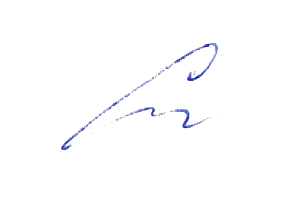 «31» августа 2022 г.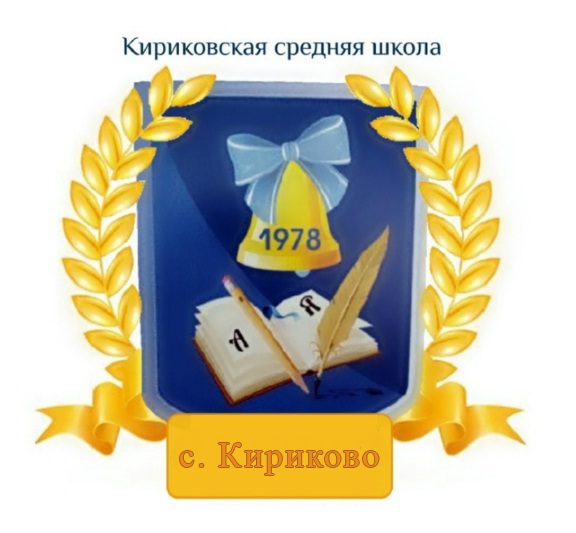 УТВЕРЖДАЮ:Директор муниципального бюджетного общеобразовательного учреждения «Кириковская средняя школа»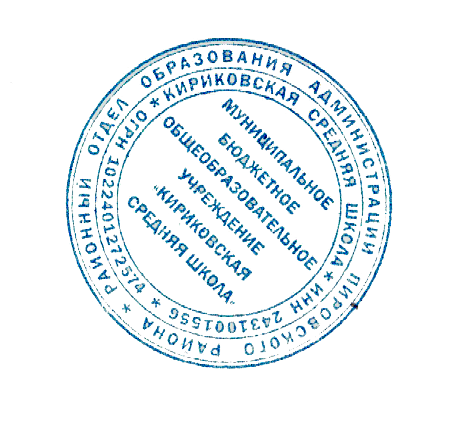 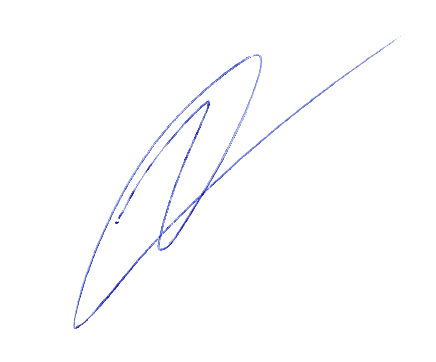  Ивченко О.В. ________«31» августа 2022 г.Содержание Кол-во часов Повторение 8 Звуки и буквы 5 Состав слова 13 Имя существительное 12 Имя прилагательное 10 Личные местоимения 12 Глагол 24 Наречие 9 Имя числительное 9 Части речи 8 Предложение 20 Повторение пройденного 6 № Тема кол-во часов Дата проведения Повторение (8) 1 Предложение. Однородные члены предложения. Обобщение. 1 1,092 Предложение. Однородные члены предложения. Закрепление. 1 5,093 Обращение. Обобщение. 1 6,094 Обращение. Закрепление. 1 7,095 Сложное предложение. Знаки препинания в сложном предложении. Обобщение. 1 8,096 Сложное предложение. Знаки препинания в сложном предложении. Закрепление. 1 12,097 Обобщение по теме «Предложение» 1 13,098 Контрольное списывание по теме «Повторение изученного» 1 14,09Звуки и буквы (4+1) 9 Звуки гласные-согласные 1 15,0910 Разделительный твёрдый и мягкий знаки 1 19,0911 Правила правописания 1 20,0912 Р\р. Д22,09еловое письмо. Объявление. 1 21,09 13 Обобщение по теме «Звуки и буквы» 1 22,09Слово. Состав слова (12+1) 14 Состав слова. Однокоренные слова 1 26,0915 Правила правописания слов в корне 1 27,0916 Правописание приставок. Обобщение. 1 28,0917 Правописание приставок. Закрепление. 1 29,0918 Правописание приставок раз-(рас-), без-(бес-), из-(ис-), воз-(вос-). Ознакомление. 1 3,1019 Правописание приставок раз-(рас-), без-(бес-), из-(ис-), воз-(вос-). Закрепление. 1 4,1020 Сложные слова. Образование сложных слов. Ознакомление. 1 5,1021 Сложные слова. Образование сложных слов. Закрепление. 1 6,1022 Сложносокращённые слова. Ознакомление. 1 10,1023 Сложносокращённые слова. Закрепление. 1 11,1024 Р\р. Деловое письмо. Расписка. 1  12,1025 Обобщение по теме «Состав слова». Разбор слова по составу. 1 13,1026 Обобщение по теме «Состав слова». Закрепление. 1 17,1027 Контрольное списывание по теме «Состав слова» 1 18,10Части речи.  Имя существительное (10+2) 28 Грамматические признаки имени существительного. Обобщение. 1 19,1029 Грамматические признаки имени существительного. Закрепление. 1 20,1030 Склонение имён существительных 1 24,1031 Правописание окончаний имён существительных ед.ч. 1 25,1032 Правописание окончаний имён существительных мн.ч. 1 26,1033 Правописание окончаний имён существительных. Закрепление. 1 27,1034 Существительные с шипящей на конце (м.р. и ж.р.) 1 7,1135 Существительные с шипящей на конце (Р.п.мн.ч.) 1 8,1136 Р\р. Сочинение по картине И.Левитана «Золотая осень» 1 9,1137 Р\р. Деловое письмо. Заметка в стенгазету 1 10,1138 Обобщение по теме «Имя существительное» 1 14,1139 Контрольное списывание по теме «Имя существительное» 1 15,11Имя прилагательное (8+2) 40 Имя прилагательное как часть речи 1 16,1141 Согласование имён прилагательных с существительными 1 17,1142 Правописание окончаний имён прилагательных 1 21,1143 Правописание имён прилагательных на –-ЬЯ, ЬЕ, ЫЕ, ИЙ. Ознакомление. 1 22,1144 Правописание имён прилагательных 1  23,11на –-ЬЯ, ЬЕ, ЫЕ, ИЙ. Закрепление. 45 Р\р. Сочинение «За что я ценю своего друга» 1 24,11 46 Р\р. Деловое письмо. Объяснительная записка. 1  28,1147 Обобщение по теме «Имя прилагательное» 1  29,1148 Контрольное списывание по теме «Имя прилагательное» 1  30,11Личные местоимения (11+1) 49 Личное местоимение как часть речи. 1 1,12 50 Роль местоимений в речи. 1  5,1251 Лицо и число местоимений 1  6,1252 Склонение личных местоимений 1 и 2 лица. 1  7,1253 Склонение личных местоимений 3 лица. 1  8,1254 Правописание местоимений с предлогами 1 12 ,12 55 Правописание личных местоимений 3го лица. Ознакомление. 1  13,1256 Правописание личных местоимений 3го лица. Закрепление. 1  14,1257 Р\р. Изложение «Подарок» (на материале упр.141) 1  15,1258 Обобщение по теме «Личные местоимения». Склонение местоимений. 1 19,12 59 Обобщение по теме «Личные местоимения». Закрепление. 1  20,1260 Контрольное списывание по теме «Личные местоимения» 1  21,12Глагол (22+2) 61 Глагол как часть речи. Обобщение. 1 22,12 62 Глагол как часть речи. Закрепление. 1 26,12 63 Грамматические признаки глаголов. Ознакомление. 1  27,1264 Грамматические признаки глаголов. Закрепление. 1  28,1265 Неопределённая форма глагола 1  29,1266 Правописание глаголов с частицей НЕ. Обобщение. 1 9,01 67 Правописание глаголов с частицей НЕ. Закрепление. 1  10,0168 Изменение глаголов по лицам и числам 1  11,0169 Правописание глаголов. Ознакомление. 1  12,0170 Правописание глаголов. Закрепление. 1 16,01 71 Спряжение глаголов. (I спряжение). 1  17,0172 Спряжение глаголов. (II спряжение). 1  18,0173 Правописание окончаний глаголов 2 спряжения. Ознакомление. 1  19,0174 Правописание окончаний глаголов 2 спряжения. Закрепление. 1 23,01 75 Р\р. Изложение (на материале упр.192) 1  24,0176 Правописание окончаний глаголов 1 спряжения. Ознакомление. 1  25,0177 Правописание окончаний глаголов 1 спряжения. Закрепление. 1  26,0178 Повелительная форма глагола. Ознакомление. 1 30,01 79 Повелительная форма глагола. Закрепление. 1  31,0180 Правописание Ь в глаголах. Ознакомление. 1 1,02 81 Правописание Ь в глаголах. Закрепление. 1  2,0282 Р\р. Деловое письмо. Анкета. 1 6,02 83 Обобщение по теме «Глагол» 1  7,0284 Контрольное списывание по теме «Глагол» 1  8,02Наречие (8+1) 85 Наречие как часть речи. 1 9,02 86 Грамматические признаки наречий. 1  13,0287 Наречия, обозначающие время, место. 1  14,0288 Наречия, обозначающие способ действия. 1  15,0289 Правописание наречий с А и О на конце. Ознакомление. 1 16,02 90 Правописание наречий с А и О на конце. Закрепление. 1  20,0291 Р\р. Сочинение (на материале упр.238) 1  21,0292 Обобщение по теме «Наречие» 1  22,0293 Контрольное списывание по теме «Наречие» 1 27,02 Имя числительное (8+1) 94 Имя числительное как часть речи 1 28,02 95 Числительные количественные и порядковые 1 1,03 96 Правописание числительных от 5 до 20 и 30 1  2,0397 Правописание числительных от 50 до 80 1 6,03 98 Правописание числительных от 500 до 1  7,03900 99 Правописание числительных 90, 200, 300, 400 1 9,03 100 Обобщение по теме «Имя числительное» 1  13,03101 Р\р. Деловое письмо. Доверенность. 1  14,03102 Контрольное списывание по теме «Имя числительное» 1  15,03Части речи (8) 103 Части речи. Отличительные признаки. Обобщение. 1  20,0216,03104 Части речи. Отличительные признаки. Закрепление. 1  21,03105 Дифференциация прилагательного и числительного. Ознакомление. 1  22,03106 Дифференциация прилагательного и числительного. Закрепление. 1  23,03107 Дифференциация прилагательного и наречия 1 3,04 108 Дифференциация прилагательного и местоимения 1  5,04109 Обобщение по теме «Части речи» 1  5,04110 Контрольное списывание по теме «Части речи» 1  6,04Предложение (19+1) 111 Простое предложение. Главные члены предложения. 1 10,04 112 Простое предложение. Второстепенные члены предложения. 1  11,04113 Однородные члены предложения (нераспространенные). 1  12,04114 Однородные члены предложения (распространенные) 1  13,04115 Р\р. Изложение (на материале упр.290) 1 17,04 116 Обращение. Знаки препинания при обращении. Ознакомление. 1 18,04 117 Обращение. Знаки препинания при обращении. Обобщение. 1  19,04118 Обращение. Знаки препинания при обращении. Закрепление. 1 20,04119 Сложное предложение. Знаки препинания 1 24,04120 Сложное предложение с союзами. Ознакомление. 1 25,04121 Сложное предложение с союзами. Закрепление. 1 26,04122 Сложное предложение с союзными словами. Ознакомление. 1 27,04123 Сложное предложение с союзными словами. Обобщение. 1 2,05124 Промежуточная аттестация в форме диктанта. 1 3,05125 Прямая речь. Ознакомление. 1 4,05126 Знаки препинания при прямой речи. 1 10,05127 Прямая речь. Закрепление. 1 11,05128 Обобщение по теме «Предложение». Предложения с однородными членами. 1 15,05129 Обобщение по теме «Предложение». Предложения с обращениями. 1 16,05130 Контрольное списывание по теме «Предложение» 1 17,05Повторение пройденного за год (5+1) 131 Предложение. Однородные члены предложения. Знаки препинания. 1 18,05132 Р\р. Сочинение по картине Н.Самокиша «Подвиг солдат Раевского под Салтановкой» 1 22,05133 Правописание окончаний имён существительных,  прилагательных, глаголов. 1 23,05134 Сложное предложение. Знаки препинания 1 24,05135 Знаки препинания в предложениях с прямой речью. 1 25,05136 Итоговый урок. Викторина по русскому языку. 1 